华中农业大学老兽医院动物房改造项目 跟踪周报跟踪单位：湖北金信工程造价咨询有限公司跟踪人员： 位艳跟踪时间：2024年4月1日~2024年4月7日跟 踪 日 志工程名称：华中农业大学老兽医院动物房改造项目 工程名称：华中农业大学老兽医院动物房改造项目 工程名称：华中农业大学老兽医院动物房改造项目 日期：2022年4月8日星期一记录人：位艳工程概况：(一）华中农业大学老兽医院动物房改造项目施工内容：华中农业大学老兽医院动物房改造项目 ，工程类型为改造修缮工程类。主要建设内容包括装饰改造工程、强电工程、门禁预留管、给排水系统、火灾报警系统。施工单位：湖北福泰建筑装饰工程有限公司合同：本合同采用综合单价合同，工程量据实结算，合同金额：¥ 796086.00（人民币 柒拾玖万陆仟零捌拾陆元 ），其中暂列金¥80000元（人民币 捌万元整）。合同工期：75天。（二）华中农业大学老兽医院动物房改造项目-通风系统施工内容：华中农业大学老兽医院动物房改造项目-通风系统 ，工程类型为改造修缮工程类。主要建设内容包括不限于新风、排风系统等，暴扣施工设计图纸及工程清单范围内的全部内容。施工单位：湖北创饶科技工程有限公司。合同：本合同采用综合单价合同，工程量据实结算，合同金额：¥406000.00（人民币 肆拾万零陆仟元整 ），其中暂列金¥50000元（人民币 伍万元整）。合同工期：60天。施工进展：（含工艺要求检查、施工尺寸测量等）1层通风管道安装，1层墙皮铲除，门窗洞口挂网抹灰；2层通风管道安装，2层墙皮铲除，门窗洞口挂网抹灰、新砌墙体抹灰；室外污水管安装、污水井安装、室外电缆管预埋。现场施工照片：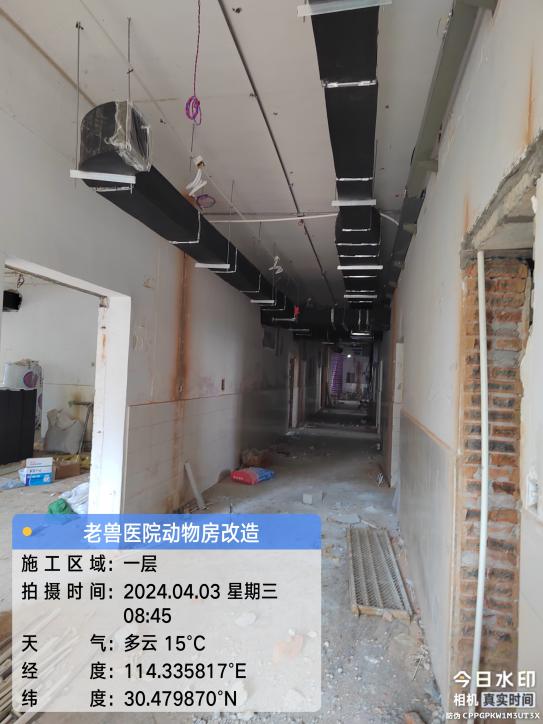 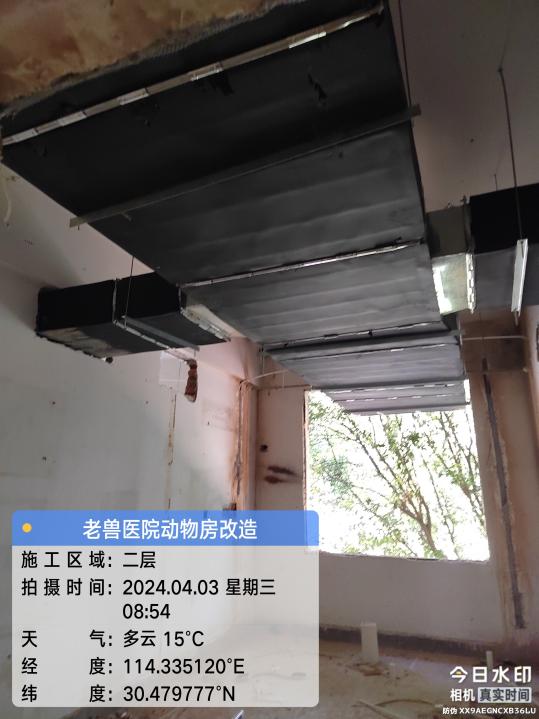 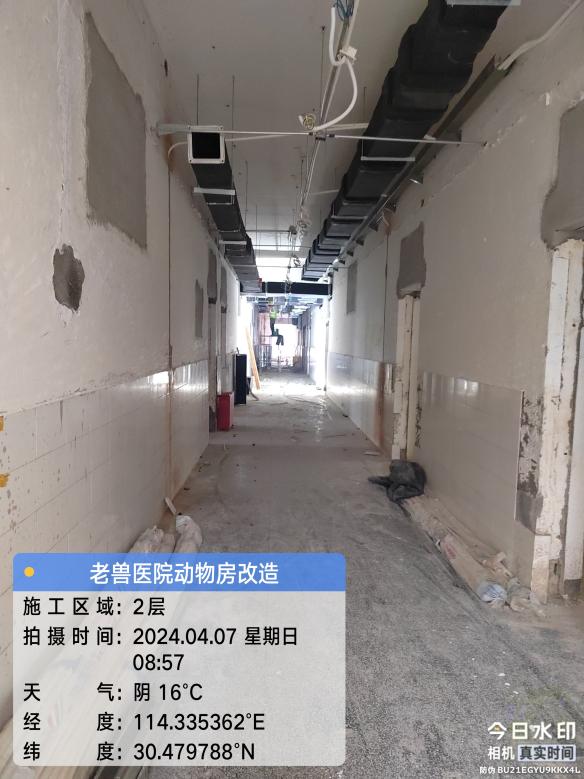 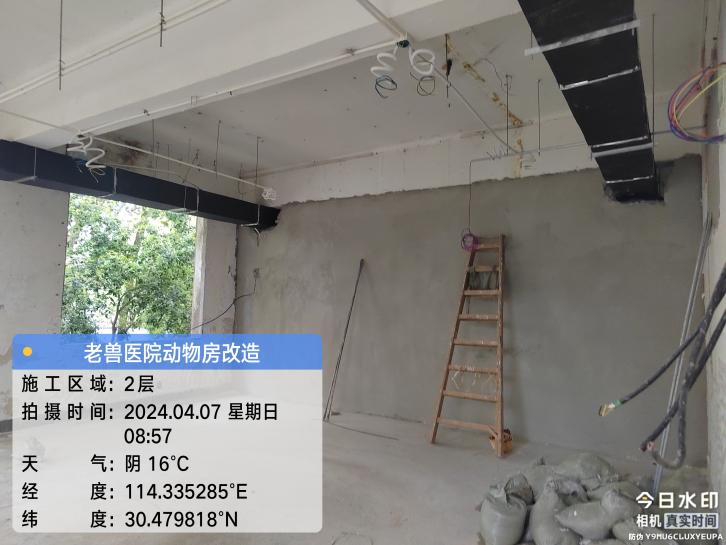 1、2层通风管道安装，阀门安装，橡塑保温25mm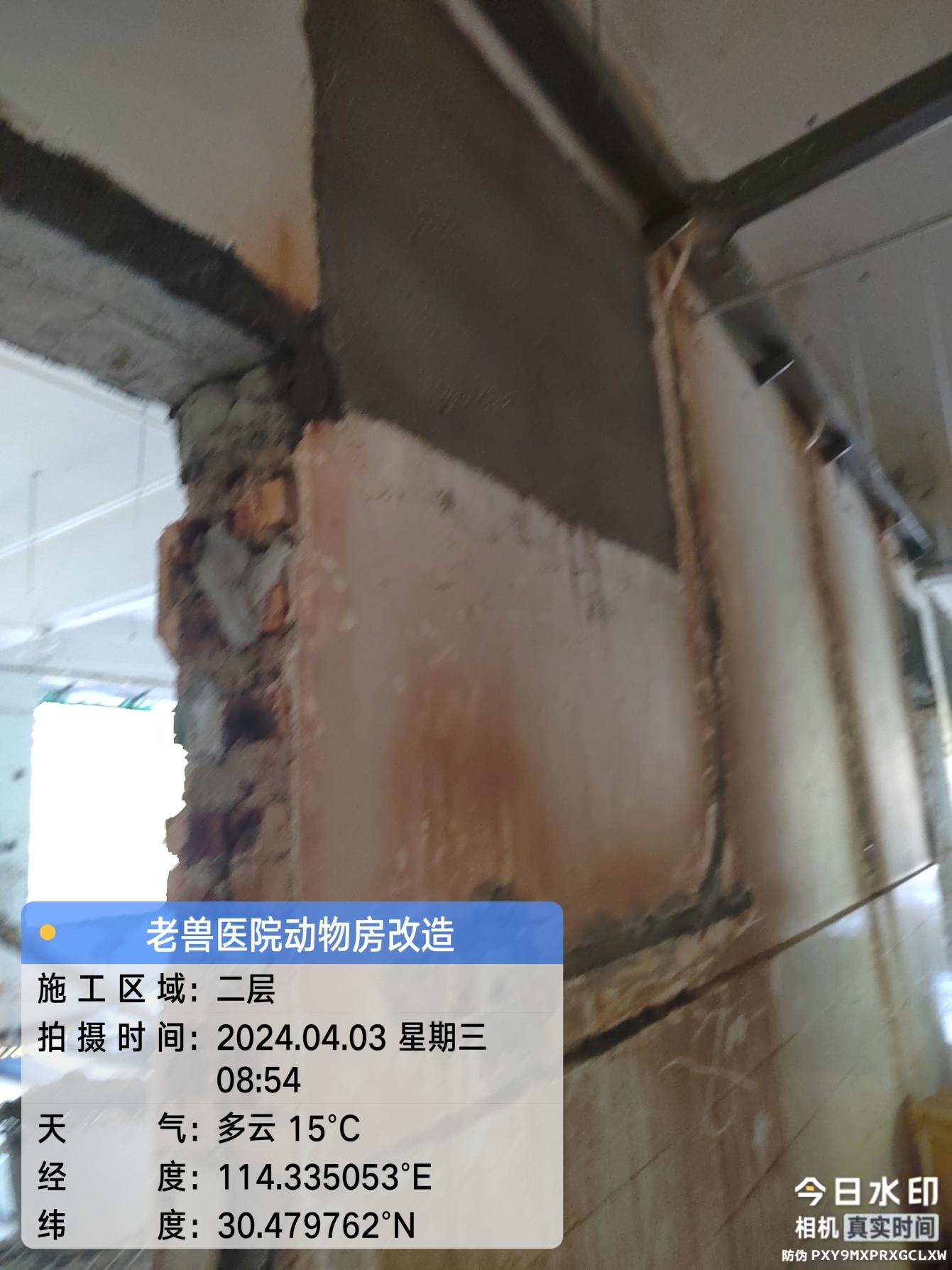 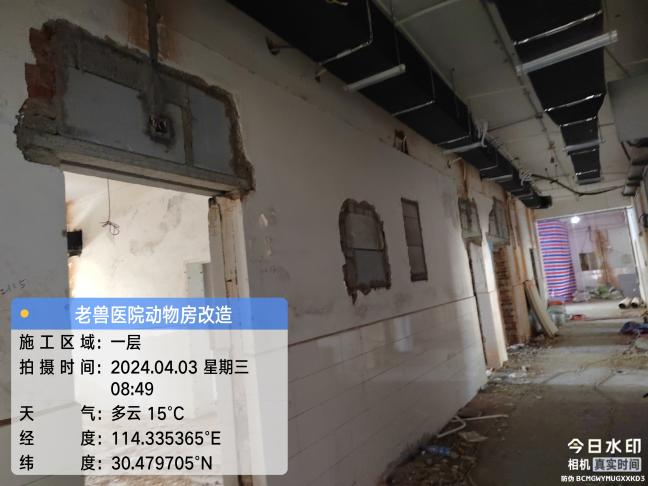 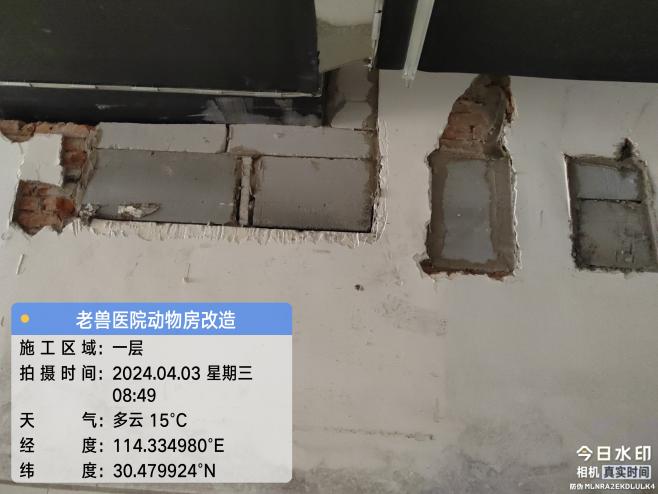 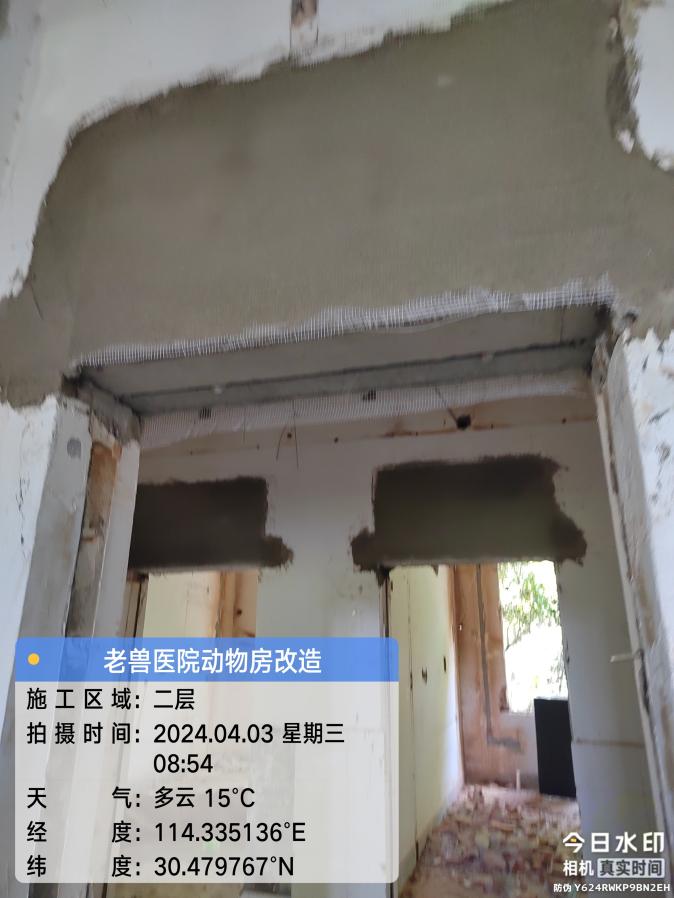 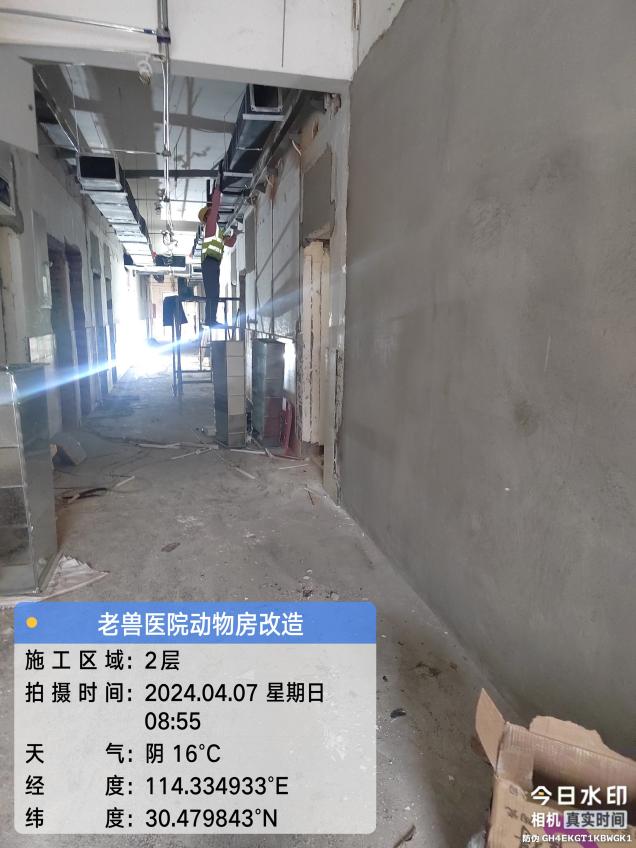 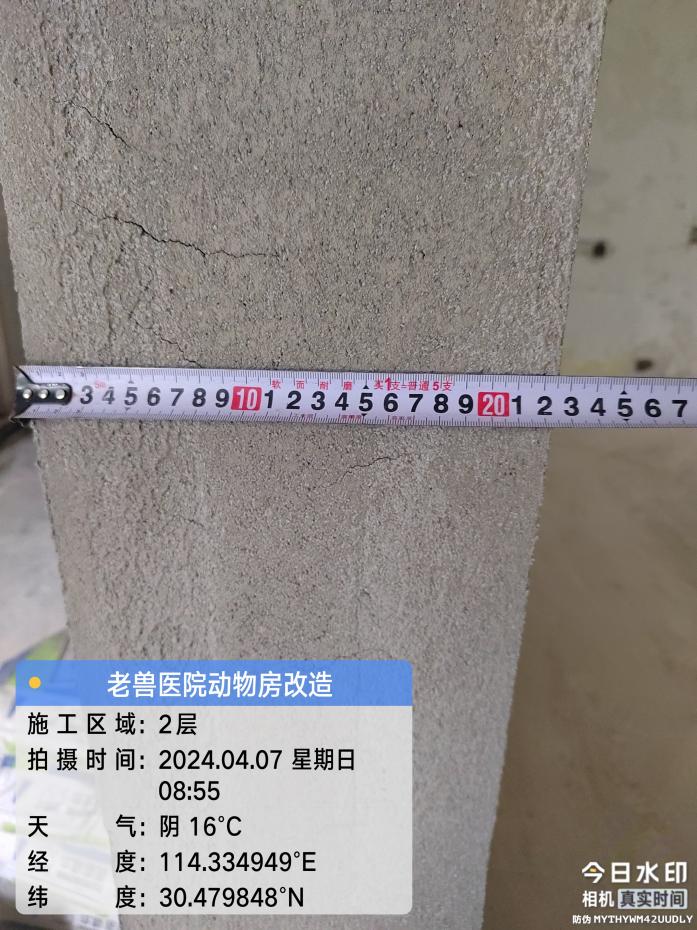 1层、2层窗洞口封堵、挂网抹灰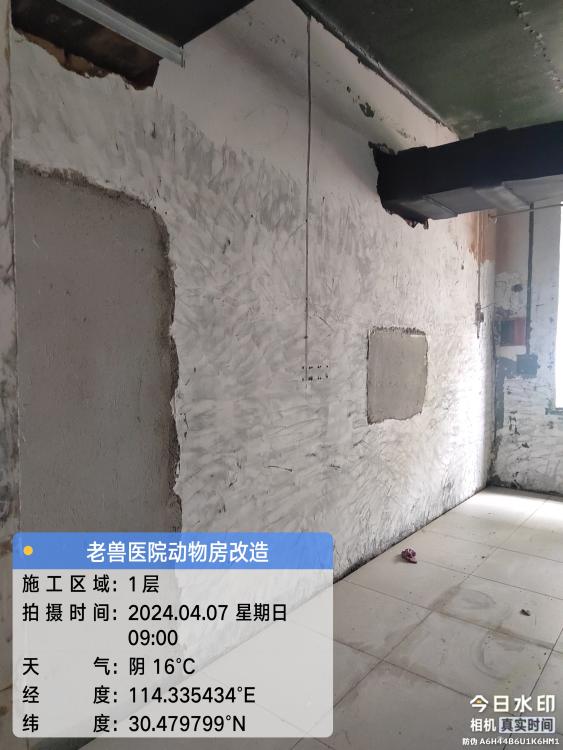 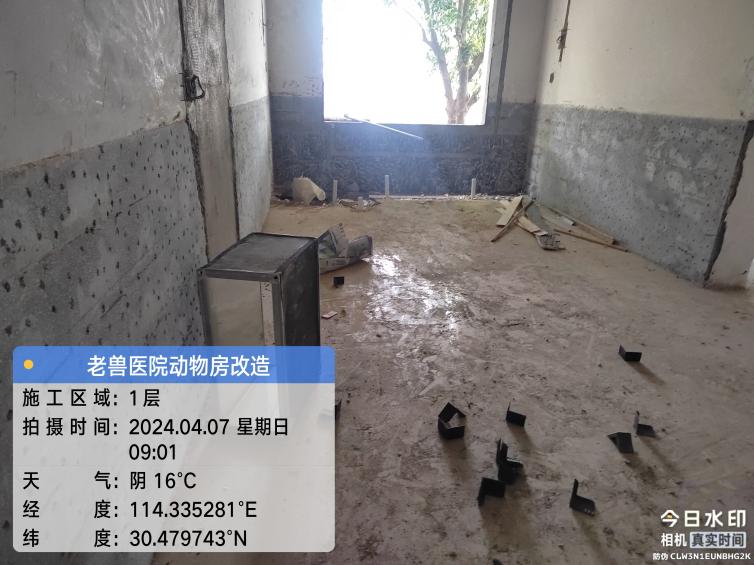 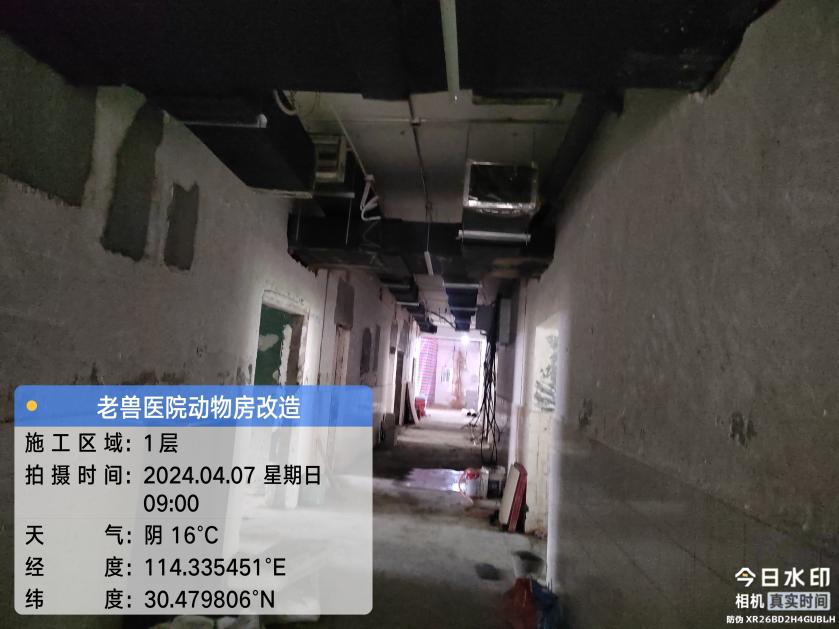 1层墙皮铲除   室外排污管施工HDPE300管、污水井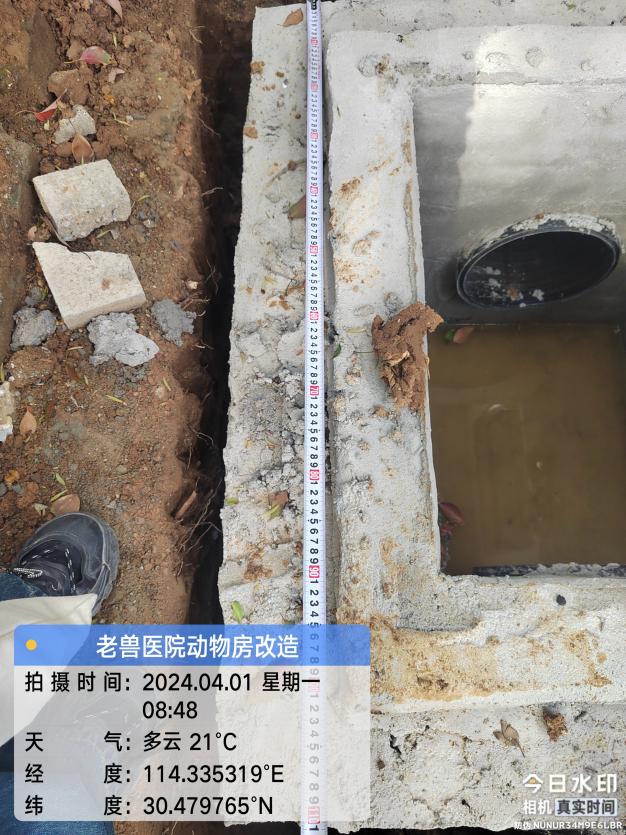 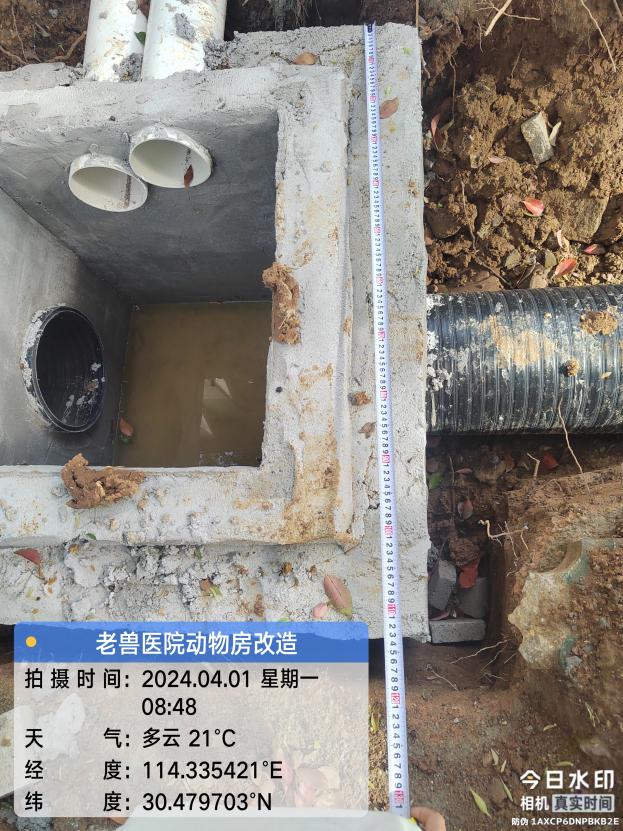 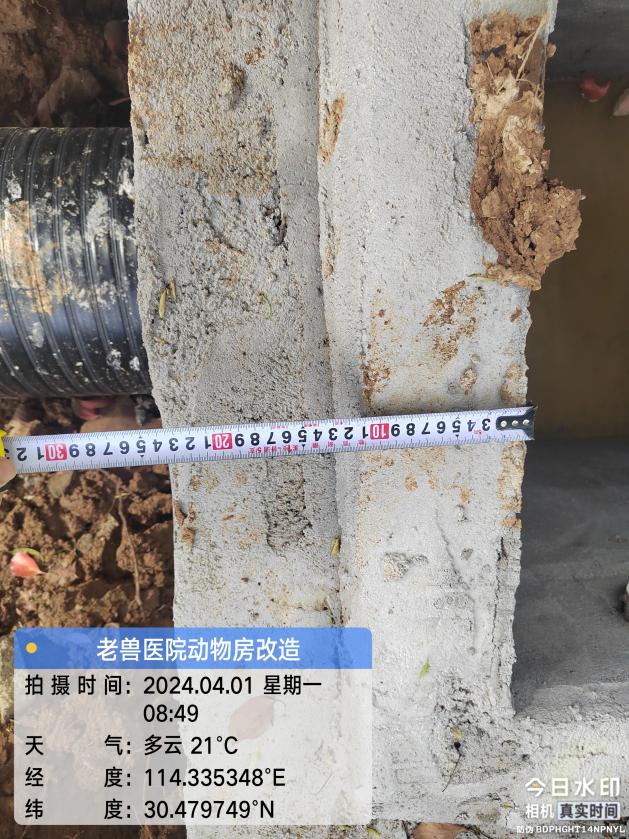 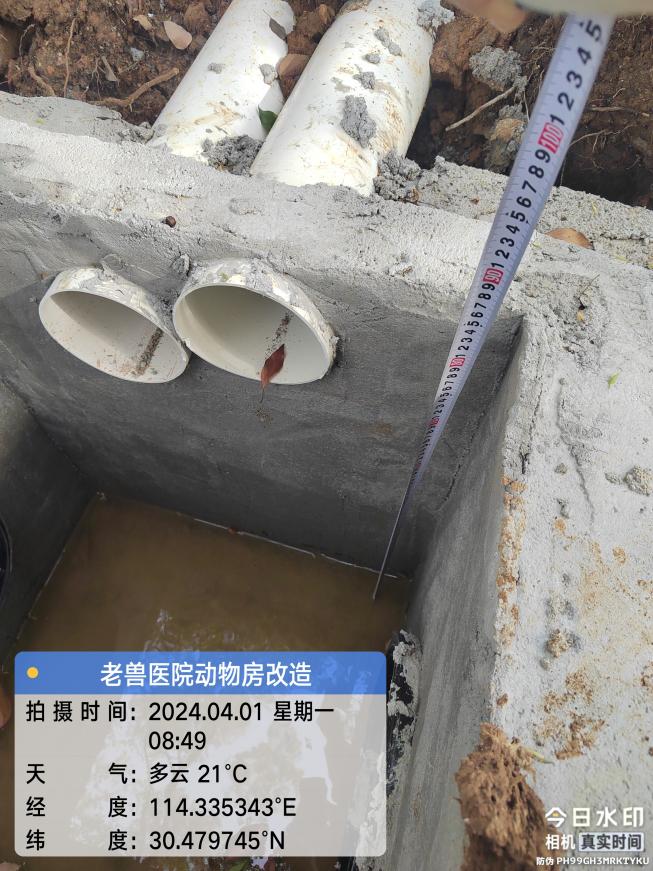 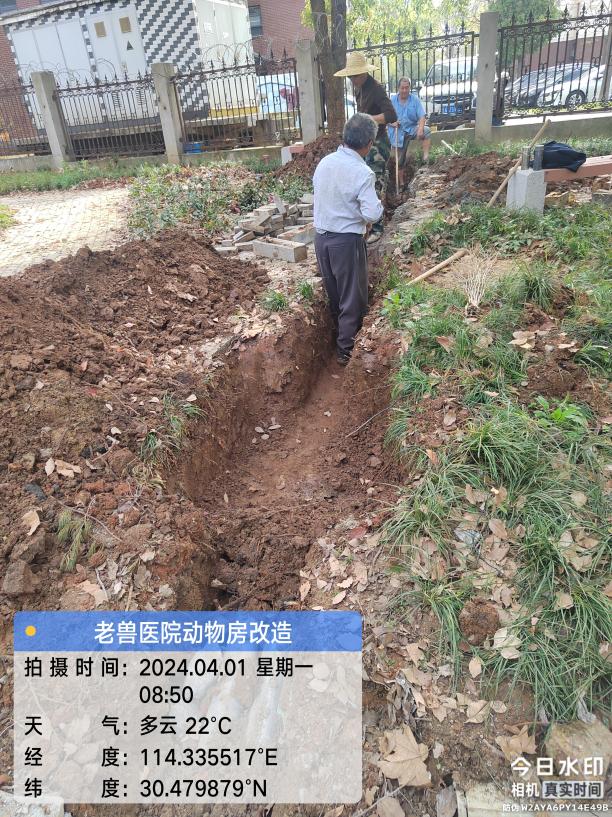 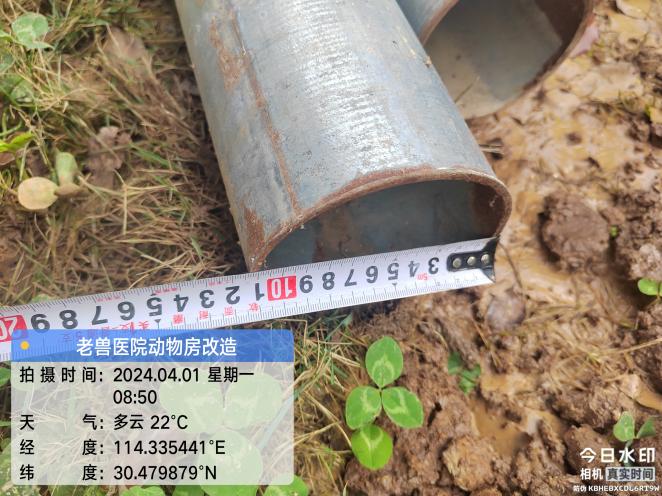 电缆管道预埋  材料抽检：（含品牌抽查、尺寸测量）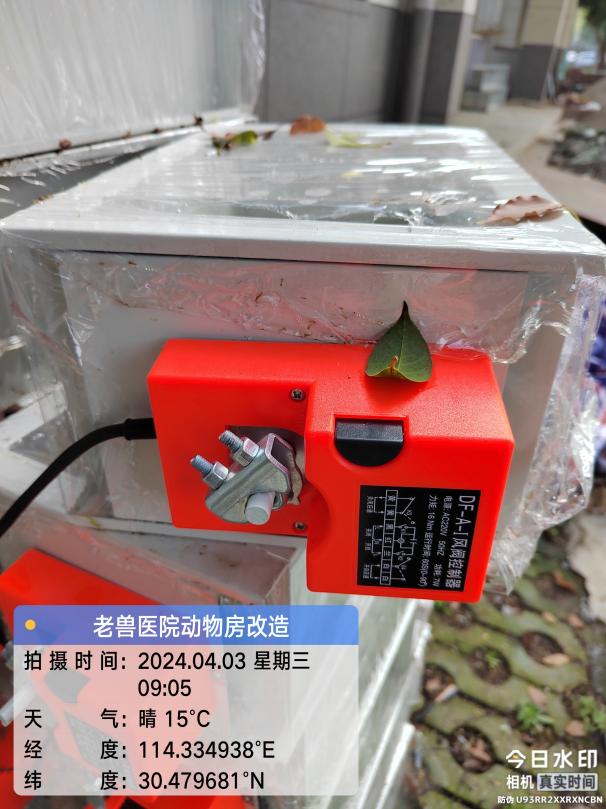 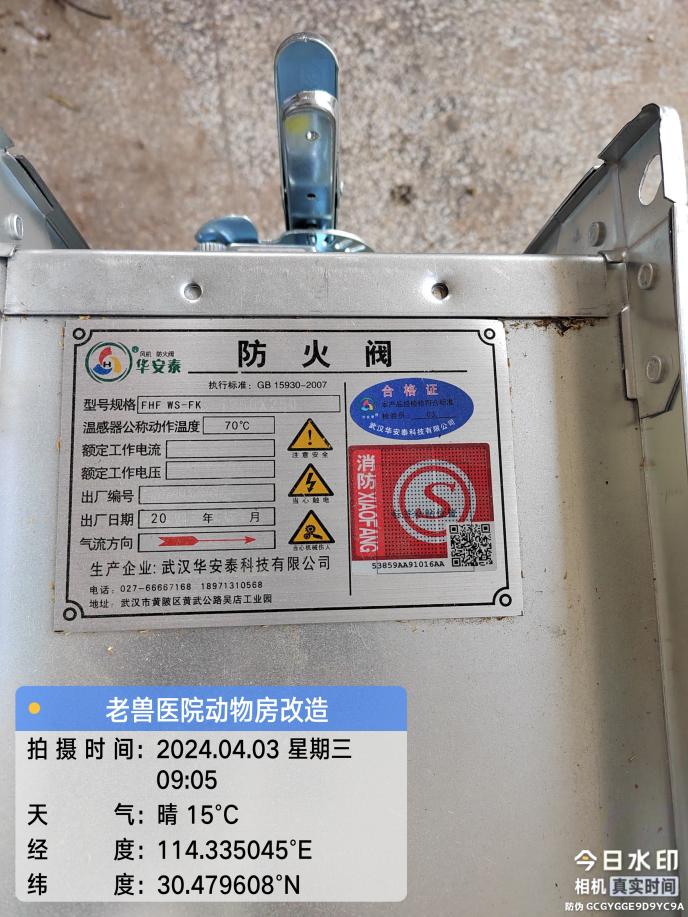 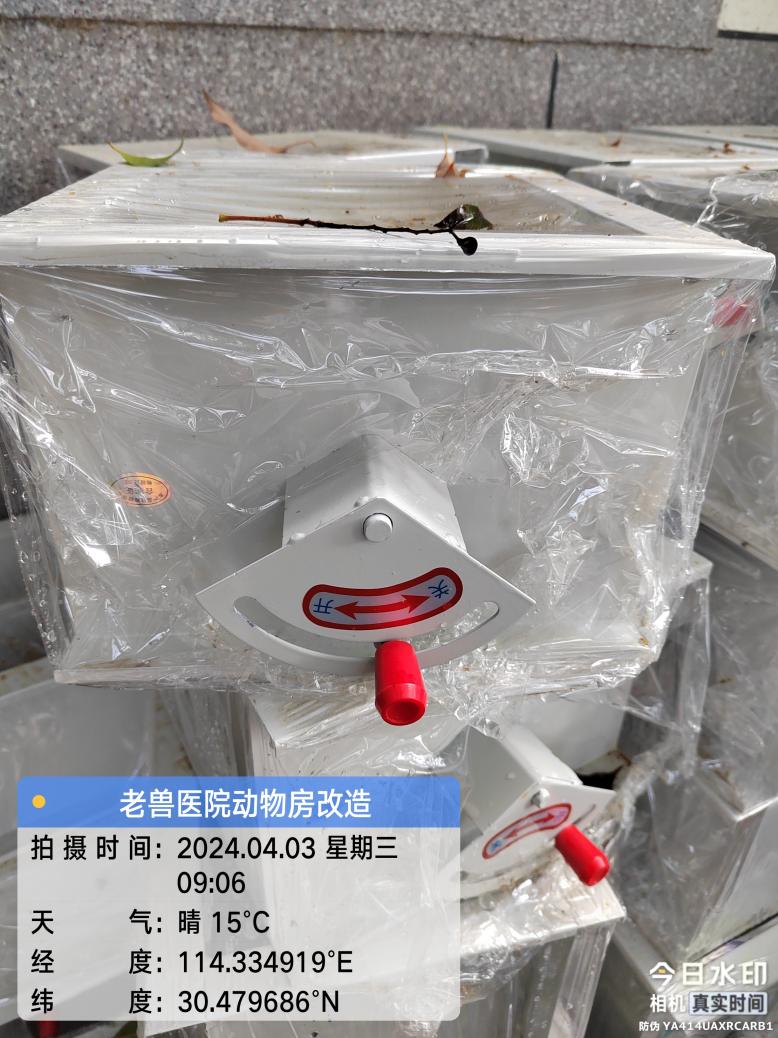 四、其他：（若有）工程概况：(一）华中农业大学老兽医院动物房改造项目施工内容：华中农业大学老兽医院动物房改造项目 ，工程类型为改造修缮工程类。主要建设内容包括装饰改造工程、强电工程、门禁预留管、给排水系统、火灾报警系统。施工单位：湖北福泰建筑装饰工程有限公司合同：本合同采用综合单价合同，工程量据实结算，合同金额：¥ 796086.00（人民币 柒拾玖万陆仟零捌拾陆元 ），其中暂列金¥80000元（人民币 捌万元整）。合同工期：75天。（二）华中农业大学老兽医院动物房改造项目-通风系统施工内容：华中农业大学老兽医院动物房改造项目-通风系统 ，工程类型为改造修缮工程类。主要建设内容包括不限于新风、排风系统等，暴扣施工设计图纸及工程清单范围内的全部内容。施工单位：湖北创饶科技工程有限公司。合同：本合同采用综合单价合同，工程量据实结算，合同金额：¥406000.00（人民币 肆拾万零陆仟元整 ），其中暂列金¥50000元（人民币 伍万元整）。合同工期：60天。施工进展：（含工艺要求检查、施工尺寸测量等）1层通风管道安装，1层墙皮铲除，门窗洞口挂网抹灰；2层通风管道安装，2层墙皮铲除，门窗洞口挂网抹灰、新砌墙体抹灰；室外污水管安装、污水井安装、室外电缆管预埋。现场施工照片：1、2层通风管道安装，阀门安装，橡塑保温25mm1层、2层窗洞口封堵、挂网抹灰1层墙皮铲除   室外排污管施工HDPE300管、污水井电缆管道预埋  材料抽检：（含品牌抽查、尺寸测量）四、其他：（若有）工程概况：(一）华中农业大学老兽医院动物房改造项目施工内容：华中农业大学老兽医院动物房改造项目 ，工程类型为改造修缮工程类。主要建设内容包括装饰改造工程、强电工程、门禁预留管、给排水系统、火灾报警系统。施工单位：湖北福泰建筑装饰工程有限公司合同：本合同采用综合单价合同，工程量据实结算，合同金额：¥ 796086.00（人民币 柒拾玖万陆仟零捌拾陆元 ），其中暂列金¥80000元（人民币 捌万元整）。合同工期：75天。（二）华中农业大学老兽医院动物房改造项目-通风系统施工内容：华中农业大学老兽医院动物房改造项目-通风系统 ，工程类型为改造修缮工程类。主要建设内容包括不限于新风、排风系统等，暴扣施工设计图纸及工程清单范围内的全部内容。施工单位：湖北创饶科技工程有限公司。合同：本合同采用综合单价合同，工程量据实结算，合同金额：¥406000.00（人民币 肆拾万零陆仟元整 ），其中暂列金¥50000元（人民币 伍万元整）。合同工期：60天。施工进展：（含工艺要求检查、施工尺寸测量等）1层通风管道安装，1层墙皮铲除，门窗洞口挂网抹灰；2层通风管道安装，2层墙皮铲除，门窗洞口挂网抹灰、新砌墙体抹灰；室外污水管安装、污水井安装、室外电缆管预埋。现场施工照片：1、2层通风管道安装，阀门安装，橡塑保温25mm1层、2层窗洞口封堵、挂网抹灰1层墙皮铲除   室外排污管施工HDPE300管、污水井电缆管道预埋  材料抽检：（含品牌抽查、尺寸测量）四、其他：（若有）